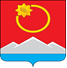 АДМИНИСТРАЦИЯ ТЕНЬКИНСКОГО ГОРОДСКОГО ОКРУГАМАГАДАНСКОЙ ОБЛАСТИП О С Т А Н О В Л Е Н И Е     29.12.2018 № 336-па                 п. Усть-ОмчугОб отмене постановлений администрацииТенькинского городского округа Магаданской областиС целью приведения нормативно-правовых актов в соответствие с действующим законодательством, в соответствии с постановлением Правительства Российской Федерации от 19.11.2014 г. №1221 «Об утверждении Правил присвоения и аннулирования адресов», Приказа Минфина России от 31.03.2016 № 37н «Об утверждении Порядка ведения государственного адресного реестра»,  на основании Федерального закона от  06.10.2003 г. № 131-ФЗ «Об общих принципах организации местного самоуправления в Российской Федерации», Уставом муниципального образования «Тенькинский городской округ» Магаданской области, администрация   Тенькинского   городского   округа  Магаданской   области    п о с т а н о в л я е т:Отменить постановление администрации Тенькинского городского округа Магаданской области от 13.12.2018 г. № 316-па  «О присвоении адресов объектам адресации расположенным на территории Тенькинского городского округа Магаданской области».Отменить постановление  администрации Тенькинского городского округа Магаданской области от 20.12.2018 г. № 323-па «О присвоении адреса земельному участку и нежилому зданию».3. Настоящее постановление вступает в силу с момента его официального опубликования (обнародования).Глава Тенькинского городского округа                                  И.С. Бережной